Аннотация Рабочая программа реализуется на основе УМК, созданного под руководством И.Н.Пономарёвой и учебника системы «Алгоритм успеха» Биология: 5 класс: учебник для учащихся общеобразовательных учреждений / И.Н.Пономарёва, И.В.Николаев, О.А.Корнилова. – М.: Вентана-Граф, 2017. – 128 с., рекомендованного Министерством образования и науки Российской Федерации.Рабочая программа для 5 класса предусматривает обучение биологии в объёме 35 часов в год, 1 час в неделю из обязательной части учебного плана. В рабочей программе предусмотрено небольшое перераспределение часов, отличное от авторской программы.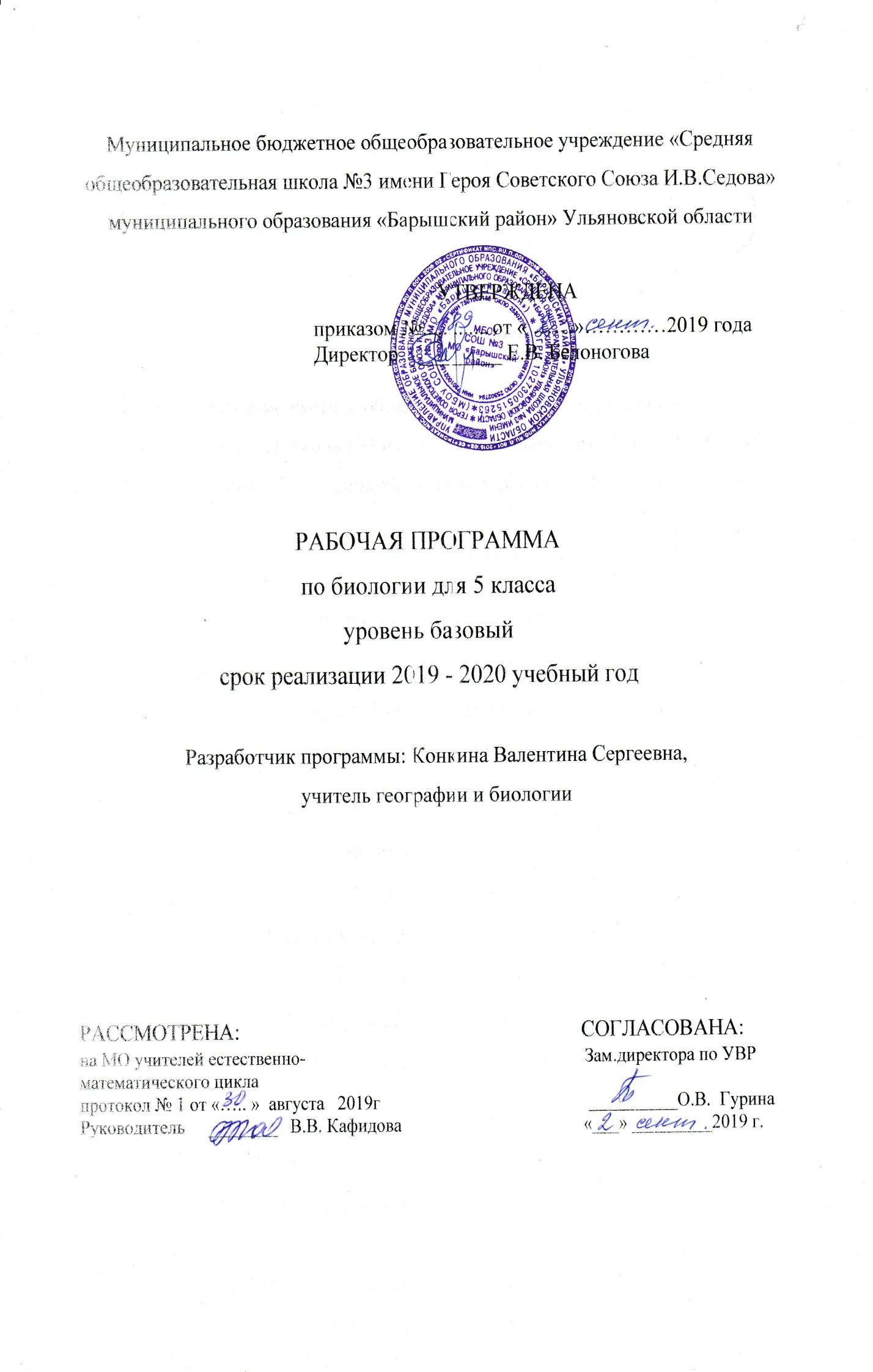 ПОЯСНИТЕЛЬНАЯ ЗАПИСКАк рабочей программе по биологии,  5 классРабочая программа составлена на основе основной образовательной программы основного общего образования МБОУ СОШ №3 МО «Барышский район».Рабочая программа реализуется на основе УМК, созданного под руководством И.Н.Пономарёвой и учебника системы «Алгоритм успеха» Биология: 5 класс: учебник для учащихся общеобразовательных учреждений / И.Н.Пономарёва, И.В.Николаев, О.А.Корнилова. – М.: Вентана-Граф, 2017. – 128 с., рекомендованного Министерством образования и науки Российской Федерации.Рабочая программа для 5 класса предусматривает обучение биологии в объёме 35 часов в год, 1 час в неделю. В рабочей программе предусмотрено небольшое перераспределение часов, отличное от авторской программы.В теме «Биология – наука о живой природе» добавлен 1 час  на проведение лабораторной работы «Знакомство с клетками растений», т.к. у школьников ещё не сформированы умения и навыки приготовления микропрепаратов и работы с микроскопом. В темах  «Многообразие живых организмов» и «Жизнь организмов на планете Земля», за счет сокращения времени на изучение темы «Человек на планете Земля» отводятся часы на обобщающее повторение. Резервное время (2 часа) может быть использовано на закрепление и повторение знаний через проведение экскурсии «Весенние явления в природе» или «Многообразие живого мира» либо на подготовку к ВПР.Программа  также рассчитана на учащихся, имеющих смешанное специфическое расстройство психического (психологического) развития (задержку психического развития). При  обучении по данной программе будут учитываться следующие психические особенности детей: неустойчивое внимание, малый объем памяти, неточность и затруднения при воспроизведении материала, несформированность мыслительных операций анализа, синтеза, сравнения, обобщения, негрубые нарушения речи. Процесс обучения таких школьников имеет коррекционно-развивающий характер, что выражается в использовании заданий, направленных на коррекцию недостатков и опирается на субъективный опыт учащихся, связь изучаемого материала с реальной жизнью.Планируемые результаты освоения учебного предмета	Требования к результатам освоения курса биологии в основной школе определяются ключевыми задачами общего образования, отражающими индивидуальные, общественные и государственные потребности, и включают личностные, метапредметные и предметные результаты освоения предмета.Изучение биологии в 5 классе даёт возможность достичь следующих личностных результатов:знание основных принципов и правил отношения к живой природе, основ здорового образа жизни и здоровьесберегающих технологий;реализация установок здорового образа жизни;сформированность познавательных интересов и мотивов, направленных на изучение живой природы; интеллектуальных умений (доказывать, строить рассуждения, анализировать, сравнивать, делать выводы и др.); эстетического отношения к живым объектам.формирование личностных представлений о ценности природы, осознание значимости и общности глобальных проблем человечества;формирование уважительного отношения к истории, культуре, национальным особенностям и образу жизни других народов; толерантности и миролюбия;формирование экологической культуры на основе признания ценности жизни во всех её проявлениях и необходимости ответственного, бережного отношения к окружающей среде;развитие эстетического сознания через признание красоты окружающего мира.Метапредметными результатами освоения материала 5 класса являются:овладение составляющими исследовательской и проектной деятельности (включая умения видеть проблему, ставить вопросы, выдвигать гипотезы, давать определения понятиям, классифицировать, наблюдать, проводить эксперименты, делать выводы и заключения, структурировать материал, объяснять, доказывать и защищать свои идеи); умение работать с разными источниками биологической информации: находить биологическую информацию в различных источниках (тексте учебника, научно-популярной литературе, биологических словарях и справочниках), анализировать и оценивать информацию, преобразовывать информацию из одной формы в другую;способность выбирать целевые и смысловые установки в своих действиях и поступках по отношению к живой природе, здоровью своему и окружающих;умение адекватно использовать речевые средства для дискуссии и аргументации своей позиции, сравнивать разные точки зрения, аргументировать свою точку зрения, отстаивать свою позицию.владение основами самоконтроля, самооценки, принятия решений и осуществления осознанного выбора в учебной и познавательной деятельности;способность выбирать целевые и смысловые установки в своих действиях и поступках по отношению к живой природе, здоровью своему и окружающих;умение организовывать учебное сотрудничество и совместную деятельность с учителем и сверстниками, работать индивидуально и в группе: находить общее решение и разрешать конфликты на основе согласования позиций и учёта интересов, формулировать, аргументировать и отстаивать своё мнение.Предметными результатами освоения биологии в 5 классе являются:В познавательной (интеллектуальной) сфере.выделение существенных признаков биологических объектов (отличительных признаков живых организмов; клеток и организмов растений и  животных, грибов и бактерий; видов, экосистем; биосферы) и процессов (обмен веществ и превращение энергии, питание и дыхание, выделение, транспорт веществ, рост и развитие, размножение и регуляция жизнедеятельности организма; круговорот веществ и превращение энергии в экосистемах); приведение доказательств (аргументация) взаимосвязи человека и окружающей среды; зависимости здоровья человека от состояния окружающей среды; необходимости защиты окружающей среды; соблюдения мер профилактики заболеваний, вызываемых растениями, животными, бактериями, грибами и вирусами;классификация — определение принадлежности биологических объектов к определенной систематической группе; объяснение роли биологии в практической деятельности людей; места и роли человека в природе; роли различных организмов в жизни человека; значения биологического разнообразия для сохранения биосферы;различение на таблицах частей и органоидов клетки, органов и систем органов человека; на живых объектах и таблицах органов цветкового растения, органов и систем органов животных, растений разных отделов, животных отдельных типов и классов; наиболее распространенных растений и домашних животных; съедобных и ядовитых грибов; опасных для человека растений и животных; сравнение биологических объектов и процессов, умение делать выводы и умозаключения на основе сравнения; выявление изменчивости организмов; приспособлений организмов к среде обитания; типов взаимодействия разных видов в экосистеме; взаимосвязей между особенностями строения клеток, тканей, органов, систем органов и их функциями; овладение методами биологической науки: наблюдение и описание биологических объектов и процессов; постановка биологических экспериментов и объяснение их результатов.В ценностно-ориентационной сфере.знание основных правил поведения в природе и основ здорового образа жизни;анализ и оценка последствий деятельности человека в природе, влияния факторов риска на здоровье человека.В сфере трудовой деятельности.знание и соблюдение правил работы в кабинете биологии;соблюдение правил работы с биологическими приборами и инструментами (препаровальные иглы, скальпели, лупы, микроскопы).В сфере физической деятельности.освоение приемов оказания первой помощи при отравлении ядовитыми грибами, растениями, укусах животных, простудных заболеваниях, ожогах, обморожениях, травмах, спасении утопающего; рациональной организации труда и отдыха, выращивания и размножения культурных растений и домашних животных, ухода за ними; проведения наблюдений за состоянием собственного организма.В эстетической сфере. овладение умением оценивать с эстетической точки зрения объекты живой природы..Учащиеся научатся:•	выделять существенные признаки биологических объектов (клеток и организмов растений, животных, грибов, бактерий) и процессов, характерных для живых организмов;•	аргументировать, приводить доказательства различий растений, животных, грибов и бактерий;•	осуществлять классификацию биологических объектов (растений, животных, бактерий, грибов) на основе определения их принадлежности к определенной систематической группе;•	раскрывать роль биологии в практической деятельности людей; роль различных организмов в жизни человека;•	выявлять примеры приспособленности организмов к среде обитания;•	различать по внешнему виду, схемам и описаниям реальные биологические объекты или их изображения, выявлять отличительные признаки биологических объектов;•	сравнивать биологические объекты (растения, животные, бактерии, грибы), процессы жизнедеятельности; делать выводы и умозаключения на основе сравнения;•	использовать методы биологической науки: наблюдать и описывать биологические объекты и процессы; ставить биологические эксперименты и объяснять их результаты;•	знать и аргументировать основные правила поведения в природе;•	анализировать и оценивать последствия деятельности человека в природе;•	знать и соблюдать правила работы в кабинете биологии.Учащиеся получат возможность научиться:•	находить информацию о растениях, животных грибах и бактериях в научно-популярной литературе, биологических словарях, справочниках, Интернет ресурсе, анализировать и оценивать ее, переводить из одной формы в другую;•	основам исследовательской и проектной деятельности по изучению организмов различных царств живой природы.•	ориентироваться в системе моральных норм и ценностей по отношению к объектам живой природы (признание высокой ценности жизни во всех ее проявлениях, экологическое сознание, эмоционально-ценностное отношение к объектам живой природы);•	осознанно использовать знания основных правил поведения в природе; выбирать целевые и смысловые установки в своих действиях и поступках по отношению к живой природе; •	создавать собственные письменные и устные сообщения о растениях, животных, бактерия и грибах на основе нескольких источников информации, сопровождать выступление презентацией, учитывая особенности аудитории сверстников;•	работать в группе сверстников при решении познавательных задач связанных с изучением особенностей строения и жизнедеятельности растений, животных, грибов и бактерий, планировать совместную деятельность, учитывать мнение окружающих и адекватно оценивать собственный вклад в деятельность группы.Содержание учебного предмета Тема 1. Биология – наука о живом мире (9 ч)Наука о живой природеЧеловек и природа. Живые организмы – важная часть природы. Зависимость жизни первобытных людей от природы. Охота и собирательство. Начало земледелия и скотоводства. Культурные растения и домашние животные. Наука о живой природе – биологияСвойства живогоОтличие живых тел от тел неживой природы. Признаки живого: обмен веществ, питание, дыхание, рост, развитие, размножение, раздражимость. Организм – единица живой природы. Органы организма, их функции. Согласованность работы органов, обеспечивающая жизнедеятельность организма как  единого целого.Методы изучения природыИспользование биологических методов для изучения любого живого объекта.Общие методы изучения природы: наблюдение, описание, измерение, эксперимент. Использование сравнения и моделирования в лабораторных условиях.Увеличительные приборыНеобходимость использования увеличительных приборов при изучении объектов живой природы. Увеличительные приборы: лупы ручная, штативная, микроскоп. Р.Гук, А.Левенгук. Части микроскопа. Микропрепарат. Правила работы с микроскопом.Строение клетки. ТканиКлеточное строение живых организмов. Клетка. Части клетки и их назначение. Понятие о ткани. Ткани животных и растений. Их функции.Химический состав клеткиХимические вещества клетки. Неорганические вещества клетки, их значение для клетки и организма. Органические вещества клетки, их значение для жизни организма и клетки.Процессы жизнедеятельности клеткиОсновные процессы, присущие живой клетке: дыхание, питание, обмен веществ, рост, развитие, размножение. Размножение клетки путём деления. Передача наследственного материала дочерним клеткам. Взаимосвязанная работа частей клетки, обусловливающая её жизнедеятельность как целостной живой системы – биосистемыВеликие естествоиспытателиВеликие учёные-естествоиспытатели: Аристотель, Теофраст, К. Линней, Ч. Дарвин, В.И. Вернадский, Н.И. Вавилов.Лабораторная работа № 1. «Изучение устройства увеличительных приборов».Лабораторная работа № 2. «Знакомство с клетками растений».ДемонстрацияОбнаружение воды в живых организмах;Обнаружение органических и неорганических веществ в живых организмах;Обнаружение белков, углеводов, жиров в  растительных организмах.Тема 2. Многообразие живых организмов (12 ч)Царства живой природы.Классификация живых организмов. Раздел биологии – систематика. Царства клеточных организмов: бактерий, грибов, растений и животных. Вирусы - неклеточная форма жизни: их строение, значение и меры профилактики вирусных заболеваний. Вид как наименьшая единица классификации. Бактерии: строение и жизнедеятельность Бактерии - примитивные одноклеточные организмы. Строение бактерий. Размножение бактерий делением клетки надвое. Бактерии как самая древняя группа организмов. Процессы жизнедеятельности бактерий. Понятие об автотрофах и гетеротрофах, прокариотах и эукариотах.Значение бактерий в природеи для человека. Роль бактерий в природе. Симбиоз клубеньковых бактерий с растениями. Фотосинтезирующие бактерии. Цианобактерии как поставщики кислорода в атмосферу. Бактерии, обладающие разными типами обмена веществ. Процесс брожения. Роль бактерий в природе и в жизни человека. Средства борьбы с болезнетворными бактериями.Растения. Представление о флоре. Отличительное свойство растений. Хлорофилл. Значение фотосинтеза. Сравнение клеток растений и бактерий. Деление царства растений  на группы: водоросли, цветковые (покрытосеменные), голосеменные, мхи, плауны, хвощи, папоротники.Строение растений. Корень  и побег. Слоевище водорослей. Основные различия покрытосеменных и голосеменных растений. Роль цветковых растений в жизни человека.Животные. Представление о фауне. Особенности животных. Одноклеточные и многоклеточные организмы. Роль животных в природе и жизни человека. Зависимость от окружающей среды.Грибы. Общая характеристика грибов. Многоклеточные и одноклеточные грибы. Наличие у грибов признаков растений и  животных. Строение  тела гриба. Грибница, образованная гифами. Питание грибов: сапротрофы, паразиты, симбионты и хищники. Размножение спорами. Симбиоз гриба и растения – грибокорень (микориза).Многообразие и значение грибовСтроение шляпочных грибов. Плесневые грибы, их использование в здравоохранении (антибиотик пенициллин). Одноклеточные грибы – дрожжи. Их использование в хлебопечении и пивоварении. Съедобные и ядовитые грибы. Правила сбора и употребления грибов в пищу. Паразитические грибы. Роль грибов в природе и в жизни  человека.Лишайники Общая характеристика лишайников. Внешнее и внутреннее строение, питание размножение. Значение лишайников в природе и  жизни человека. Лишайники – показатели чистоты воздуха.Значение живых организмов в природе и жизни человекаЖивотные и растения, вредные для человека. Живые организмы, полезные для человека. Взаимосвязь полезных и вредных видов в природе. Значение биологического разнообразия в природе и жизни человека.Лабораторная работа № 3. «Знакомство с внешним строением побегом растения».Лабораторная работа № 4. «Наблюдение за передвижением животных».ДемонстрацияГербарии различных групп растений.Тема 3. Жизнь организмов на планете Земля (8 ч)Среды жизни планеты ЗемляМногообразие условий обитания на  планете. Среды жизни организмов. Особенности водной, почвенной, наземно-воздушной и организменной сред. Примеры организмов – обитателей этих сред жизни.Экологические факторы средыУсловия, влияющие на жизнь организмов в природе – экологические факторы среды. Факторы неживой природы, факторы живой природы и антропогенные. Примеры экологических факторов.Приспособления организмов к жизни в природеВлияние среды на организмы. Приспособленность организмов к условиям своего обитания. Биологическая роль защитной окраски у животных, яркой окраски и аромата цветков, наличия соцветий у растений.Природные сообществаПотоки веществ между живой и неживой природой. Взаимодействие живых организмов между собой. Пищевая цепь. Растения – производители органических веществ; животные – потребители  органических веществ; грибы, бактерии – разлагатели. Понятие о круговороте веществ в природе. Понятие о природном сообществе. Примеры природных сообществ.Природные зоны РоссииПонятие природной зоны. Различные типы природных зон: влажный тропический лес, тайга, тундра, широколиственный лес, степь. Природные зоны России, их обитатели. Редкие и исчезающие виды природных зон, требующие охраны.Жизнь организмов на разных материкахПонятие о материке как части суши, окружённой морями и океанами. Многообразие живого мира нашей планеты. Открытие человеком новых видов организмов. Своеобразие и уникальность живого мира материков: Африки, Австралии, Южной Америки, Северной Америки, Евразии, Антарктиды.Жизнь организмов в морях и океанахУсловия жизни организмов в водной среде. Обитатели мелководий и средних глубин. Прикреплённые организмы. Жизнь организмов на больших глубинах. Приспособленность организмов к условиям обитания.Тема 4. Человек на планете Земля (4 ч)Как появился человек на ЗемлеКогда и где появился человек. Предки Человека разумного. Родственник человека современного типа – неандерталец. Орудия труда человека умелого. Образ жизни кроманьонца. Биологические особенности современного человека. Деятельность человека в природе в наши дни.Как человек изменял природуИзменение человеком окружающей среды. Необходимость знания законов развития живой природы. Мероприятия по охране природы.Важность охраны живого мира планетыВзаимосвязь процессов, происходящих в живой и неживой природе. Причины исчезновения многих видов животных и растений. Виды, находящиеся на грани исчезновения. Проявление современным человечеством  заботы о живом мире. Заповедники, Красная книга. Мероприятия по восстановлению численности редких видов и природных сообществ.Сохраним богатство живого мираЦенность разнообразия живого мира. Обязанности человека перед природой. Примеры участия школьников в деле охраны природы. Результаты бережного отношения к природе. Примеры увеличения численности отдельных видов. Расселение редких видов на новых территориях.Резерв (2 часа)Тематическое планированиеКалендарно-тематическое планированиеЛист корректировки учебной программы.Название темыКоличество часов, отводимых на освоение темыБиология – наука о живой природе9Многообразие живых организмов12Жизнь организмов на планете Земля.8Человек на планете Земля4Резерв2Итого:35 ч№ п/пТема урокаДатаДата№ п/пТема урокапланфакт 1Наука о живой природе.2Свойства живого.3Методы изучения природы.4Увеличительные приборы.Л.Р.№1«Изучение строения увеличительных приборов»5-6Строение клетки. Ткани. Л.Р.№2«Знакомство с клетками растений».7Химический состав клетки.8Процессы жизнедеятельности клетки9Великие естествоиспытатели. Обобщение и систематизация знаний по теме.10Царства живой природы.11Бактерии: строение и жизнедеятельность.12Значение бактерий в природе и жизни человека.13-14Растения. Л.Р.№3 «Знакомство с внешним строением побегов растения»15-16Животные. Л.Р.№4 «Наблюдение за передвижением животных»17Грибы.18Многообразие и значение грибов.19Лишайники.20Значение живых организмов в природе и жизни человека.21Обобщение и систематизация знаний по теме«Многообразие живых организмов».22Среды жизни на планете Земля.23Экологические факторы среды.24Приспособления организмов к условиям существования.25Природные сообщества26Природные зоны России.27Жизнь организмов на разных материках28Жизнь организмов в морях и океанах.29Обобщение и систематизация знаний по теме «Жизнь организмов на планете Земля».30Как появился человек на Земле.31Как человек изменял природу.32Важность охраны живого мира планеты.33Сохраним  богатство живого мира. Обобщение и систематизация знаний по теме «Человек на планете Земля».34Резерв35Резерв№ урокаТема урокаДатапроведения по плануПричина корректировкипрограммыКорректирующиемероприятияДатапроведения по факту